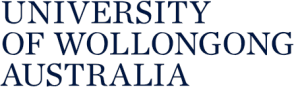 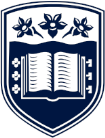 Expression of Interest Future MarkersThis form is for sessional academics and clinicians who wish to undertake marking of assessments only and not undertake tutoring or demonstrating.The School of Nursing (SN), University of Wollongong, is identified as a provider of high quality professional education and contributing to the generation and dissemination of knowledge within a research-intensive university. We enjoy a sound reputation both academically and clinically. The Bachelor of Nursing programme is delivered on five sites (Wollongong, Shoalhaven, Southern Sydney, Batemans Bay and Bega).  In addition, we have an expansive post graduate portfolio and research agenda.  It is the philosophy of the SN that everyone participates in quality assurance processes and academic governance.  The core values of the school: Person-centred; Creativity; Self-awareness; Appreciation; Respect; Authenticity; Clarity; Empathy.Note:	Please also attach a copy of your CV when emailing this form back to the School of Nursing.NameAddressPhone No.EmailPreferences - tick all that applyPost GraduateUndergraduatePreferences - tick all that applyOffshoreOn shoreHighest Qualification CertificateYou will need to have a Post Graduate qualification or studying in a Post Graduate course.You will need to have a Post Graduate qualification or studying in a Post Graduate course.Referee Details(please provide 2 referees)CRITERIACommentNursing Registration with the Australian Health Practitioner Regulation Agency (AHPRA).Five years’ experience as a Registered Nurse.Postgraduate qualification related to the field of nursing or working towards a postgraduate degree.  Ref: Australian Nursing and Midwifery Accreditation Council 2012 Qualifications of academic staff teaching into nursing & midwifery programs of study.  http://www.anmac.org.au/sites/default/files/documents/ANMAC_Explanatory_Note-Qualifications_of_academic_staff_teaching_into_nursing.pdf Why are you interested in working as a casual sessional staff member at the University of Wollongong?Can you briefly describe how your practice aligns to the core values of the school?What is your area of clinical practice?What strategies would you adopt to address the diversity that exists within the student group?Experience in teaching and supporting students from a variety of cultural and professional backgrounds.Membership of a relevant professional body (as applicable).